Chủ đề: [Giải toán 6 sách kết nối tri thức với cuộc sống] - Bài 20: Chu vi và diện tích của một số tứ giác đã học.Dưới đây Đọc tài liệu xin gợi ý trả lời Bài 4.18 trang 94 SGK Toán lớp 6 Tập 1 sách Kết nối tri thức với cuộc sống theo chuẩn chương trình mới của Bộ GD&ĐT:Giải Bài 4.18 trang 94 Toán lớp 6 Tập 1 Kết nối tri thứcCâu hỏi: Một khu vườn hình chữ nhật có chiều dài 15m, chiều rộng 10 m như hình dưới, cổng vào có độ rộng bằng 1/3 chiều dài, phần còn lại là hàng rào. Hỏi hàng rào của khu vườn dài bao nhiêu mét?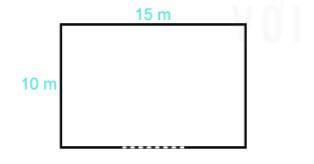 GiảiChu vi của khu vườn hình chữ nhật là:     2. (10 + 15) = 50 (m)Chiều dài của cổng vào là:     15. 1/3  = 5 (m)Chiều dài của hàng rào là:     50 - 5 = 45 (m)Vậy chiều dài của hàng rào là 45m.-/-Vậy là trên đây Đọc tài liệu đã hướng dẫn các em hoàn thiện phần giải bài tập SGK Toán 6 Kết nối tri thức: Bài 4.18 trang 94 SGK Toán 6 Tập 1. Chúc các em học tốt.